ОПРОСНЫЙ ЛИСТКОНТАКТНАЯ ИНФОРМАЦИЯОрганизация:      Адрес организации:      Контактное лицо:      ВОЗДУШНЫЙ КЛАПАНУправление:Напряжение питания, В:  24 ~/=  230 ~ Наличие концевого выключателя положенияВЫТЯЖНОЙ ВЕНТИЛЯТОРДОПОЛНИТЕЛЬНЫЕ ФУНКЦИИ Отключение вентиляции по сигналу пожарной сигнализации Дистанционное вкл/выкл системы "сухим контактом" Сблокированная работа с приточной вентиляцией Выполнить в одном щите с приточной вентиляциейТРЕБОВАНИЯ К КОНСТРУКЦИИДРУГИЕ ТРЕБОВАНИЯ ООО «04кВ»192241, Санкт-Петербург, ул. Софийская, д.66www.04kv.com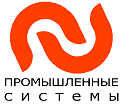 Тел/факс: (812) 309-12-37E-mail: kontakt@04kv.comЩит управления вытяжной вентиляциейОбозначение по проекту:      Телефон/Факс:      E-mail:      Марка:       с нагревателем       кВт 230 В ~ РучноеАналоговое:  0…10 В  0…20 мА 2-х поз. (откр/закр) 2-х поз. (откр/закр) с пруж. возвратомОсновной:Марка:      Мощность электродвигателя, кВт:      Напряжение питания, В: 400 ~  230 ~Вентилятор оборудован:  биметаллическими термоконтактами термисторами (позисторами)Дополнительные требования: Прямой пуск (контактор) Пуск звезда-треугольник Софт-стартер Преобразователь частоты Реле перепада давления для контроля работы вентилятора Софт-стартер, преобразователь частоты устанавливается отдельноРезервный:Марка:      Мощность электродвигателя, кВт:      Напряжение питания, В: 400 ~  230 ~Вентилятор оборудован:  биметаллическими термоконтактами термисторами (позисторами)Дополнительные требования: Прямой пуск (контактор) Пуск звезда-треугольник Софт-стартер Преобразователь частоты Реле перепада давления для контроля работы вентилятора Софт-стартер, преобразователь частоты устанавливается отдельноСтепень защиты:      Ограничения по габаритным размерам, мм:Ширина:      Высота:      Глубина:      Подключение вводных кабелей:Сверху  СнизуПодключение отходящих кабелей:Сверху  Снизу